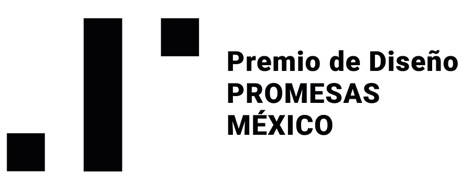 ____________A ___ DE _____, 2023.NOMBRE DEL AUTORPRESENTEPor medio de la presente, hago constar que la información enviada para participar en la “XII Convocatoria Premio Promesas México”, del proyecto titulado ____________________________, es de total y completa autoría de ____________________________________________________.Asimismo, autorizo que los materiales enviados a dicha convocatoria sean empleados  para su publicación en medios, artículos, reportajes y en el plan general de comunicación del Premio Promesas México y Habitat Expo.NOMBRE Y FIRMA